PERAN GURU DALAM MENINGKATKAN KECERDASAN EMOSIONAL ANAK USIA DINI DI KELOMPOK BERMAIN (KB) HARAPAN IBU KELURAHAN  MULYOHARJO KAB. PEMALANG TAHUN 2018SKRIPSISkripsi yang Ditulis untuk Memenuhi Sebagian Persyaratan Memperoleh Gelar Sarjana Strata 1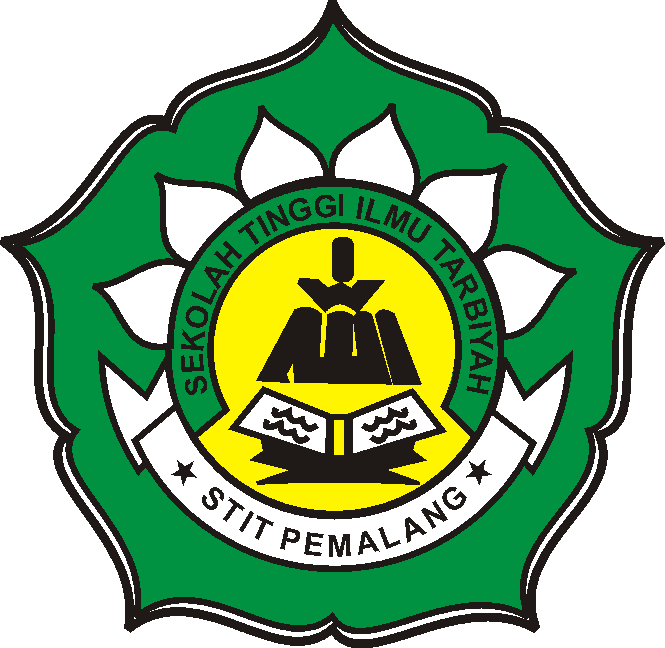 APRILESA SUWANDI ISTIQOMAHNIM : 3140074PROGRAM STUDI PENDIDIKAN AGAMA ISLAM (PAI)SEKOLAH TINGGI ILMU TARBIYAH (STIT) PEMALANG2018